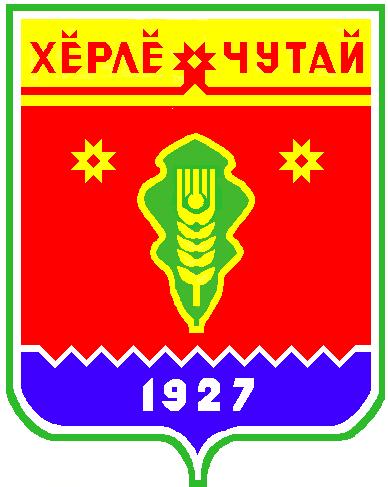    ПРОТОКОЛ № 1рассмотрения заявок на участие в открытом аукционе Чувашская Республика, Красночетайский район, д.Испуханы , ул.Новая, д. 2       11.10. 2022 г.       1. Аукционная комиссия Администрации Испуханского сельского поселения Красночетайского района Чувашской Республики провела процедуру рассмотрения заявок на участие в аукционе в 10:00 14.10.2022 года по адресу: Чувашская Республика, Красночетайский район, д.Испуханы, ул.Новая, д.2       2. Рассмотрение заявок на участие в открытом аукционе проводилось комиссией, в следующем составе:         Всего на заседании присутствовало 5 членов комиссии, что составило 100 % от общего количества членов комиссии. Кворум имеется, заседание правомочно.ЛОТ № 1        3. Предмет аукциона: Право заключения договора аренды земельного участка с кадастровым № 21:15:030101:165 площадью 368000 кв.м., расположенного по адресу: Чувашская Республика, Красночетайский р-н, сельское поселение Испуханское. Целевое назначение: для сельскохозяйственного использования.         Комиссией рассмотрена заявка на участие в аукционеРешение комиссии: Заявки рассмотрены, заявки соответствуют требованиям аукционной документации.  Заявителей, не допущенных к участию в аукционе, не имеется.ЛОТ № 2        4. Предмет аукциона: Право заключения договора аренды земельного участка с кадастровым № 21:15:000000:4184 площадью 16000 кв.м., расположенного по адресу: Чувашская Республика, Красночетайский р-н, сельское поселение Испуханское. Целевое назначение: для сельскохозяйственного использования.         Комиссией рассмотрена заявка на участие в аукционеРешение комиссии: Одна заявка рассмотрена, заявка соответствует требованиям аукционной документации. Признать открытый аукцион несостоявшимся и заключить договор аренды с единственным участником, Букиным Алексеем Николаевичем по начальной цене -736 рублей.Заявителей  не допущенных к участию в аукционе не имеется.   ЛОТ № 3        5. Предмет аукциона: Право заключения договора аренды земельного участка с кадастровым № 21:15:021001:276 площадью 84000 кв.м., расположенного по адресу: Чувашская Республика, Красночетайский р-н, сельское поселение Испуханское. Целевое назначение: для сельскохозяйственного использования.Комиссией рассмотрена заявка на участие в аукционеРешение комиссии: Одна заявка рассмотрена, заявка соответствует требованиям аукционной документации. Признать открытый аукцион несостоявшимся и заключить договор аренды с единственным участником, Ильиной Светланой Николаевной по начальной цене 3864 рубля.Заявителей  не допущенных к участию в аукционе не имеется.ЛОТ № 47. Предмет аукциона: Право заключения договора купли-продажи земельного участка с кадастровым № 21:15:020241:10 площадью 28000 кв.м., расположенного по адресу: Чувашская Республика, Красночетайский р-н, сельское поселение Испуханское. Целевое назначение: для сельскохозяйственного использования.         Комиссией рассмотрена заявка на участие в аукционеРешение комиссии: Одна заявка рассмотрена, заявка соответствуют требованиям аукционной документации. Признать открытый аукцион несостоявшимся и заключить договор купли-продажи с единственным участником, Мурайкиным Владимиром Ивановичем по начальной цене 12880 рублей.Заявителей  не допущенных к участию в аукционе не имеется.ЛОТ № 57. Предмет аукциона: Право заключения договора купли-продажи земельного участка с кадастровым № 21:15:020204:16 площадью 1000 кв.м., расположенного по адресу: Чувашская Республика, Красночетайский р-н, сельское поселение Испуханское, д.Испуханы. Целевое назначение: для ведения личного подсобного хозяйства.         Комиссией рассмотрена заявка на участие в аукционеРешение комиссии: Одна заявка рассмотрена, заявка соответствуют требованиям аукционной документации. Признать открытый аукцион несостоявшимся и заключить договор купли-продажи с единственным участником, Ермеевой Ириной Федоровной по первоначальной цене 9230 рублей.Заявителей  не допущенных к участию в аукционе не имеется.ЛОТ № 6        6. Предмет аукциона: Право заключения договора аренды земельного участка с кадастровым № 21:15:030301:247 площадью 144000 кв.м., расположенного по адресу: Чувашская Республика, Красночетайский р-н, сельское поселение Испуханское. Целевое назначение: для сельскохозяйственного использования.     Комиссией рассмотрена заявка на участие в аукционеРешение комиссии: Заявки рассмотрены, заявки соответствуют требованиям аукционной документации.  Заявителей, не допущенных к участию в аукционе, не имеется. Председатель комиссии     1.Лаврентьева Елена Федоровна			______________________________										(подпись)Заместитель председатель комиссии     2. Романова Венера Анатольевна			______________________________										(подпись)Секретарь комиссии     3. Воронова Галина Поликарповна			______________________________										(подпись)Члены комиссии     4. Струтинская  Ирина  Ивановна			______________________________										(подпись)     5. Фондеркина Ольга Ивановна			             ______________________________										(подпись) Председателя комиссии
1. Лаврентьева Елена Федоровна Заместитель председателя комиссии2. Романова Венера АнатольевнаСекретарь
3. Воронова Галина ПоликарповнаЧлены комиссии:
4. Струтинская Ирина Ивановна5. Фондеркина Ольга Ивановна№ п/пРег. № заявкиНаименование заявителя и почтовый адресРешениеПричина отказа1.1. СХПК «Нива» Чувашскя Республика, Красночетйский район, д.Мочей, ул.Новя, д.2Допущен-22ООО «Росток» Чувашская Республика, г.Чебоксары, ул.Петра Ермолаева, д.3, помещение/офис  3/5Допущен33ООО «РегионСервис»                            Чувашская Республика, г.Чебоксары, ул.Петра Ермолаева, д.3, кв.93Допущен44Буинцев Сергей Валентинович Чувашскя Республика, г.Чебоксары, ул.Чернышевского, д.26, кв.12Допущен55Маскалина Наталья Александровна  Республика Татарстан, г.Зеленодольск, ул.Фрунзе, д.17, кв.31Допущен№ п/пРег. № заявкиНаименование заявителя и почтовый адресРешениеПричина отказа1.1.Букин Алексей НиколаевичЧувашская Республика, Красночетайский район, д. Кумаркино, ул.Центрльная, д.20.Допущен-№ п/пРег. № заявкиНаименование заявителя и почтовый адресРешениеПричина отказа1.1.Ильина Светлана НиколаевнаЧувашская Республика, Красночетайский район, д. Испуханы, ул.Мзуркина, д.97Допущен-№ п/пРег. № заявкиНаименование заявителя и почтовый адресРешениеПричина отказа1.1.Мурайкин Владимир ИвановичЧувашская Республика, Красночетайский район, д. Мочей, ул.Падинка, д.91.Допущен-№ п/пРег. № заявкиНаименование заявителя и почтовый адресРешениеПричина отказа1.1.Ермеева Ирина ФедоровнаЧувашская Республика, Красночетайский район, д. Испухны, ул.Мйорова, д.82.Допущен-№ п/пРег. № заявкиНаименование заявителя и почтовый адресРешениеПричина отказа1.1.СХПК «Нива»Чувашская Республика,, Красночетайский район, д. Мочей, ул.Новая, д.2Допущен-2.2.Апалеев Андрей Геннадьевич                 Чувашская Республика, Красночетйский район, д.Кумаркино, ул.Новая, д.165ДопущенВЕСТНИК Испуханского сельского поселенияТир. 100 экз.д.Испуханы, ул.Новая д.2Номер сверстан специалистом администрации Испуханского сельского поселенияОтветственный за выпуск: Е.Ф.ЛаврентьеваВыходит на русском  языке